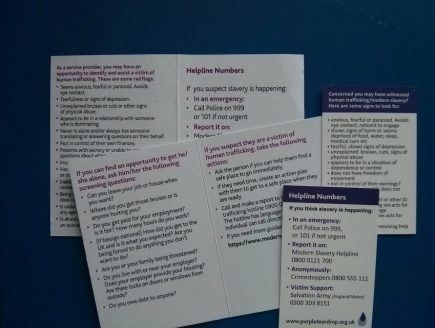 √Payment can be made by cheque, made payable to Purple Teardrop Campaign, and sent with your ref to: Purple Teardrop Campaign, c/o Beech House, 28 Wimborne Road, Poole BH15 2BU, or by BACS: CAF Bank, Account No 00021577  Sort Code 40-52-40. Please put your surname as the Reference so that we can match payment with order, thank you.Should you require a larger quantity we would be able to quote slightly more favourably – please ask if this is a possibility for  you as we are trying to supply these as cost-effectively as possible.  To gain a cost advantage on quantity,  orders would need to be in quantities of 1,000, 2,000, or 5000+.  Contact enquiries@purpleteardrop.org.uk QTYTYPETYPECOST/ packNo of packsTotal Cost10%Conf Discount10%Conf DiscountFinal Cost25Small cardsSmall cards£3.0050Small cardsSmall cards5.00100Small cardsSmall cards9.0025Front line workers cardsFront line workers cards3.5050Front line workers cardsFront line workers cards8.00100Front line workers cardsFront line workers cards12.00££Name:Name:Email:Email:Club/OrgAddressIncPost CodeClub/OrgAddressIncPost Code